УТВЕРЖДАЮДиректор МП «Теплоснабжение»__________________ Ю.И. Юрков                                                                    «11» марта 2016 г.Подготовила:Инженер ПТО Лосникова О.В.(Ф.И.О., должность) «11» марта 2016 г.г. Обнинск2016 г.Часть I. Открытый конкурс.Настоящая документация подготовлена в соответствии с Федеральным законом № 223-ФЗ от 18.07.2011 "О закупках товаров, работ, услуг отдельными видами юридических лиц", Гражданским Кодексом Российской Федерации, иными нормативными правовыми актами, а также в соответствии с Положением о закупках товаров, работ, услуг для собственных нужд МП «Теплоснабжение».Часть II. Проект Договора.Договор № ________________г.______________								___________ 2016 г._________________________________ именуемое в дальнейшем «Поставщик», в лице _________________________________________, действующего на основании _____________ с одной стороны и МП «Теплоснабжение» именуемое, в дальнейшем «Покупатель», в лице директора Юркова Ю.И., действующего на основании Устава с другой стороны, и на основании результатов закупки № _______________(Протокол заседания Комиссии по закупкам МП "Теплоснабжение" от «____» _________20___г. № __) заключили настоящий договор о нижеследующем:Предмет Договора1.1 Поставщик обязуется передать в собственность Покупателя, а Покупатель принять и оплатить продукцию по цене, в ассортименте и количеству, в сроки и на условиях, предусмотренных настоящим Договором и приложениями к нему.1.2 Цена, номенклатура, объемы, сроки, место поставки и технические характеристики продукции определяются в Спецификации, которая является неотъемлемой частью договора (Приложение №1). 1.3  Цена поставляемой в рамках настоящего Договора продукции составляет ____________ руб. (сумма прописью), кроме того НДС 18% _____________ руб. (сумма прописью), всего с НДС  _______________ руб. (сумма прописью). Цена продукции  включает все прямые и косвенные налоги и сборы, а также доставку товара до места поставки.Гарантии качества продукции. Упаковка2.1  Поставщик гарантирует, что поставляемая продукция является новой и ранее не использованной, не будет иметь дефектов, связанных с конструкцией, материалами или функционированием при штатном ее использовании в соответствии с техническими требованиями.2.2 Гарантия Поставщика должна соответствовать п.11 ГОСТ Р 56227-2014 (десять лет).  2.3  Если в течение срока гарантии продукция окажется дефектной или неисправной вследствие ее некачественного исполнения или не будет соответствовать условиям Договора, Поставщик обязан за свой счет заменить продукцию новой в срок не более 30 рабочих дней с даты письменного уведомления.2.4  Дефектная продукция вывозится Поставщиком за его счет после поставки новой продукции.2.5  В случае замены некачественной продукции или ее частей гарантийный срок исчисляется заново.2.6 Продукция должна соответствовать техническим требованиям согласно Приложению №2 к настоящему договору. Соответствие продукции указанным требованиям подтверждается предоставлением Покупателю в момент осуществления поставки оригиналов паспортов или сертификатов производителей на поставляемую продукцию или их копий, заверенных печатью и подписью Поставщика.2.7 Продукция должна быть соответствующим образом упакована. Упаковка должна обеспечить сохранность продукции при хранении и транспортировке. Стоимость упаковки включена в цену продукции. Упаковка возврату не подлежит.Порядок поставки и приема-передачи продукции3.1 За 5 дней до осуществления поставки Поставщик уведомляет Покупателя телефонограммой о конкретном времени осуществления поставки.3.2  Приемка продукции осуществляется уполномоченным лицом Покупателя. По факту приемки Покупатель делает соответствующую отметку в накладной на отпуск товаров на сторону.3.3 Приемка продукции осуществляется в соответствии с Инструкциями №П-6 (утв. Постановлением Госарбитража при Совете Министров СССР от 15 июня 1965г.) и №П-7 (утв. Постановлением Госарбитража при  Совете Министров СССР от 25 апреля 1966г).3.4  Продукция должна иметь заводскую маркировку в соответствии с документацией производителя.3.5 В случае некомплектной поставки или поставки продукции, не соответствующей требованиям настоящего Договора, ответственное лицо Покупателя или специально созданная приемочная комиссия составляют соответствующий акт с указанием нарушений и сроками их устранения.3.6 Поставщик перед поставкой продукции предоставляет Покупателю сертификаты соответствия на каждую единицу  или партию поставляемой продукции, подлежащей сертификации в соответствии с законодательством Российской Федерации.3.7 Условия транспортировки и хранения должны выполняться в соответствии с документацией производителя.3.8 По факту поставки Поставщик предоставляет Покупателю накладную на отпуск товаров на сторону, счет-фактуру  и счет на каждую партию.4.   Порядок оплаты поставленной продукции4.1 С учетом поставки целым количеством труб, фактический объем поставки может отличаться от заявленного ± 6 м.4.1 Оплата за поставленную продукцию будет осуществляться на основании счета, предоставленного Поставщиком.4.2  В документах, указанных в пунктах 3.8 и 4.1 настоящего Договора, наименования продукции, единицы измерения и цены приводятся в точном соответствии со Спецификацией.4.3  Покупатель оплачивает поставленную продукцию в течение  _____ календарных дней с момента поставки на основании счета, предоставленного Поставщиком.5.   Ответственность сторон5.1 В случае задержки поставки продукции сверх сроков, установленных в Спецификации №1, Покупатель вправе требовать уплаты Поставщиком штрафа в размере 0,1% (Ноль целых одна десятая процента) стоимости непоставленной в срок продукции за каждый день просрочки или вычесть указанный штраф из суммы очередного платежа.5.2 В случае задержки платежа за поставленную продукцию сверх сроков, установленных в настоящем Договоре, Поставщик вправе требовать уплаты Покупателем штрафа в размере 0,1% от суммы задолженности за каждый день просрочки платежа, но не более 10% суммы задолженности.5.3 Уплата штрафа не освобождает сторону от исполнения обязательства по настоящему Договору.6.  Форс-мажор6.1  Сторона, у которой возникли обстоятельства форс-мажора, обязана в течение 5 (пяти) рабочих дней письменно информировать другую сторону о случившемся и его причинах. Если от стороны не поступает иных письменных уведомлений, другая сторона продолжает выполнять свои обязательства по настоящему Договору, насколько это целесообразно, и ведет поиск альтернативных способов выполнения настоящего Договора, не зависящих от форс-мажорных обстоятельств.7.  Прочие положения7.1 Поставщик не вправе передать полностью или частично свои права и обязанности по настоящему Договору третьим лицам без письменного согласия  Покупателя.7.2 Срок действия договора – до 31.12.16г. Договор считается ежемесячно продленным на один месяц, если за 10 дней до окончания срока ни одна из сторон не заявит об его изменении или расторжении.7.3 Все разногласия по настоящему Договору стороны разрешают в Арбитражном суде Калужской области.7.4 Во всем, что не предусмотрено настоящим Договором, стороны руководствуются действующим законодательством Российской Федерации.7.5 Настоящий Договор составлен в двух экземплярах, имеющих одинаковую силу, по одному для каждой из сторон.Адреса и реквизиты сторонПриложение №1к договору поставки № __________от  «___» ______________ 20 __ г. Спецификация 1.2. Место поставки продукции: Калужская область, г.Обнинск, Коммунальный проезд, д.213. Если ни одна из сторон не заявит своих возражений, в случае возникновения оперативной потребности в дополнительной поставке продукции Поставщик в течение 2016 года поставляет Покупателю по его заявке дополнительно продукцию по согласованной выше цене за единицу. Лимит (максимальный объем) дополнительной поставки составляет 30% от общей суммы. 4. Технические характеристики: 4.1. Требования к стальным трубам и отводам.Трубы и отводы должны соответствовать требованиям, установленным для эксплуатации при температуре 150 градусов и давлении 1,6 МПа, в частности, должна быть декларация о соответствии требованиям ТР ТС 032-2011 «О безопасности оборудования, работающего под избыточным давлением»Толщина стенки и изоляции отводов должна соответствовать толщине стенки и изоляции труб.Трубы должны соответствовать ГОСТ 8731-74 "Трубы стальные бесшовные горячедеформированные. Технические требования" группа В (с нормированием механических свойств, указанных в табл. 2 Приложения 5 ПБ 10-573-03 и химического состава). Материал труб - сталь 10, 20 по ГОСТ 1050-88 "Прокат сортовой, калиброванный, со специальной отделкой поверхности из углеродистой качественной конструкционной стали. Общие технические условия". Химический состав металла труб должен удовлетворять следующим показателям:Поставка каждой партии стальных труб и отводов должна сопровождаться документам о качестве в соответствии с ГОСТ 10692-80 «Трубы стальные, чугунные и соединительные части к ним. Приемка, маркировка, упаковка, транспортирование и хранение» с указанием химического состава стали. 4.2. Требования к тепловой пенополимерминеральной изоляции (ППМИ).Трубы и фасонные изделия стальные в ППМИ должны соответствовать ГОСТ Р 56227-2014 «Трубы и фасонные изделия стальные в пенополимерминеральной изоляции. Технические условия» либо техническим условиям, стандарту организации утвержденным (согласованным) производителем и ОАО ВНИПИэнергопром не ранее 2010 года.При этом, должны быть выполнены следующие требования к ППМИ (п.4.3 ГОСТ Р 56227-2014):Плотность общая не должна быть менее 270 кг/куб.м.Плотность среднего слоя изоляции не должна быть ниже 150 кг/куб.м.Коэффициент теплопроводности среднего слоя изоляции при средней температуре t=50±3°С не должен быть более 0,035 Вт\м°СКоэффициент теплопроводности изоляции на трубе, определяемый по методу трубы при средней температуре t=50°С не должен быть более 0,041 Вт\м°СКомплектность должна соответствовать п. 4.4. ГОСТ Р 56227-2014. Правила приемки, методы испытания и контроля должны соответствовать п.7 и 8 ГОСТ Р 56227-2014.Настоящая Спецификация является неотъемлемой частью вышеуказанного договора поставки. Во всем ином, что не предусмотрено настоящей Спецификацией, Стороны руководствуются договором поставки № ______ от «__» _______________ 20 __ г.ПОДПИСИ СТОРОН:Приложение № 1 к конкурсной документации Форма описи документов, представляемых для участия в конкурсеОПИСЬ ДОКУМЕНТОВпредставляемых для участия в открытом конкурсеНастоящим___________________________________________________________________                                        (наименование организации – Участника размещения заказа)подтверждает, что для участия в данном открытом конкурсе нами направляются ниже перечисленные документы:Приложение № 2 к конкурсной документации Форма заявки на участие в открытом конкурсеОформляется на бланке участника ЗАЯВКА НА УЧАСТИЕ В ОТКРЫТОМ КОНКУРСЕ__________________________________________________________________________________________________________________________1. Изучив документацию открытом конкурсе на право заключения вышеупомянутого Договора, а также применимые к данному кокурсу законодательство и нормативно-правовые акты,_________________________________________________________________________(наименование организации - Участника размещения заказа)в лице ______________________________________________________________________(наименование должности руководителя и его Ф. И О.)сообщает о согласии участвовать в открытом конкурсе на условиях, установленных в указанных выше документах, и направляет настоящую заявку.2. Мы согласны оказать предусмотренные открытым конкурсом услуги в соответствии с требованиями конкурсной документации и на условиях, которые мы представили в настоящем предложении, по цене _________________________________________________________, в т.ч. с НДС 18%.           (вставить цену заявки цифрами и прописью)3. К заявке на участие в конкурсе прилагаются документы на ____ листах.4. Мы также ознакомлены с объемами оказываемых услуг, указанными в техническом задании.5. Мы согласны с тем, что в случае если нами не были учтены какие-либо расценки на оказание услуг, составляющих полный комплекс оказания услуг по предмету открытого конкурса, данные услуги будут в любом случае выполнены в полном соответствии с Заданием в пределах предлагаемой нами стоимости Договора.6. Если наши предложения, изложенные выше, будут приняты, мы берем на себя обязательство оказать услуги в соответствии с требованиями конкурсной документации и Техническим заданием и согласно нашим предложениям, изложенным в нашей заявке.7. Настоящей Заявкой подтверждаем, что против_______________________________________________________________________(наименование организации - Участника размещения заказа)не проводится процедура ликвидации, отсутствует решение арбитражного суда о признании Участника размещения заказа – юридического лица, индивидуального предпринимателя банкротом и об открытии конкурсного производства, банкротства, деятельность не приостановлена, а также, что размер задолженности по начисленным налогам, сборам и иным обязательным платежам в бюджеты любого уровня или государственные внебюджетные фонды за прошедший календарный год не превышает 25 % балансовой стоимости активов Участника размещения заказа по данным бухгалтерской отчетности за последний завершенный отчетный период, а также, что в состав исполнительных органов участника размещения заказа не входят дисквалифицированные лица и/или по отношению к ним в судебном порядке не установлен запрет на руководство.8. Настоящим гарантируем достоверность представленной нами в Заявке информации и подтверждаем право Заказчика не противоречащее требованию формирования равных для всех участников размещения заказа условий, запрашивать у уполномоченных органов власти и упомянутых в нашей заявке юридических и физических лиц информацию, уточняющую представленные нами в ней сведения.9. В случае если наши предложения будут признаны лучшими, мы берем на себя обязательства подписать Договор с Заказчиком на оказание услуг в соответствии с требованиями конкурсной документации и условиями исполнения Договора, изложенными в настоящей заявке в срок ____дней со дня подписания протокола рассмотрения заявок закупки.10. В том случае, если наши предложения будут лучшими после предложений Победителя открытого конкурса, а Победитель открытого конкурса будет признан уклонившимся от заключения Договора с Заказчиком, мы обязуемся подписать данный договор на оказание услуг в соответствии с требованиями конкурсной документации и условиями, изложенными в настоящей заявке.11. Мы извещены о включении сведений о_________________________________________________________________________(наименование организации - Участника размещения заказа)в Реестр недобросовестных поставщиков в случае уклонения нами от заключения Договора.12. Сообщаем, что для оперативного уведомления нас по вопросам организационного характера и взаимодействия с Заказчиком нами уполномочен:_____________________________________________________________________________(Ф. И. О., телефон работника организации - Участника размещения заказа)Все сведения о проведении конкурса просим сообщать уполномоченному лицу.13. В случае присуждения нам права заключить Договор в период с даты получения протокола рассмотрения заявок открытого конкурса и проекта Договора и до подписания официального Договора настоящая Заявка будет носить характер предварительного заключенного нами и Заказчиком договора о заключении Договора на условиях исполнения Договора, изложенных в настоящей заявке.14. Наши юридический и фактический адреса:______________________, телефон ____________, факс ___________, e-mail_____________. 15. Корреспонденцию в наш адрес просим направлять по адресу:_____________________________________________________________________Приложение № 3 к конкурсной документации                                                 Форма анкеты участника размещения заказаАНКЕТА УЧАСТНИКА РАЗМЕЩЕНИЯ ЗАКАЗА                                                 Приложение № 4 к конкурсной документации                                                                   Форма предложения о цене, качестве оказываемых услуг и квалификации участника открытого конкурсаПРЕДЛОЖЕНИЕо цене, качестве оказываемых услуг и квалификации участника открытого конкурсаНаименование и адрес участника открытого конкурса: ____________________________                                                 Приложение № 5 к конкурсной документации                                                                   Форма справки о выполнении аналогичных работ, услугСПРАВКА О ВЫПОЛНЕНИИ АНАЛОГИЧНЫХ РАБОТ, ОКАЗАНИИ АНАЛОГИЧНЫХ УСЛУГ ЗА ПОСЛЕДНИЕ 4 ГОДА
от «____»_____________ г. Наименование и адрес участника открытого конкурса: _____________________________Сведения о доле производства ППМИ по итогам 2015 года в общем объеме выпущенной продукции и оказанных услуг* Участник должен указать фактически выполненные по договору объемы работ, поставок.* Заказчик рекомендует участникам приложить копии отзывов об их работе, данные контрагентами.* Информация по трем наиболее крупным договорам за каждый год подтверждается копиями документов первичного бухгалтерского учета (актами выполненных работ), заверенных участником.Приложение № 6 к конкурсной документации Форма запроса на разъяснение положений документации о закупкеОформляется на бланке участника Запрос на разъяснение документации о закупкеПрошу Вас разъяснить следующие положения документации по открытому конкурсу___________________________________________________________________________                                       (наименование открытого конкурса)Часть III. Техническое задание на выполнение работ/оказание услуг1. Наименование выполняемых работ/оказываемых услуг (предмет договора): Поставка труб и фасонных изделий в пенополимерминеральной изоляции (ППМИ)2.Место (адрес) выполнения работ/оказания услуг: Калужская область, г.Обнинск, Коммунальный проезд, д.21.3. Сроки (период, график) выполнения работ/оказания услуг: срочная поставка (труба Ду=400 мм) – в течение 7 дней, остальная – по предложению победителя закупочной процедуры, но не более 20 календарных дней с даты подписания договора.4. Форма, сроки и условия оплаты: безналичный расчет в соответствии с проектом договора, оплата производится без аванса, с отсрочкой платежа по предложению победителя закупочной процедуры, но не менее 30 суток.5. Технические характеристики: 5.1. Требования к стальным трубам и отводам.Трубы и отводы должны соответствовать требованиям, установленным для эксплуатации при температуре 150 градусов и давлении 1,6 МПа, в частности, должна быть декларация о соответствии требованиям ТР ТС 032-2011 «О безопасности оборудования, работающего под избыточным давлением»Толщина стенки и изоляции отводов должна соответствовать толщине стенки и изоляции труб.Трубы должны соответствовать ГОСТ 8731-74 "Трубы стальные бесшовные горячедеформированные. Технические требования" группа В (с нормированием механических свойств, указанных в табл. 2 Приложения 5 ПБ 10-573-03 и химического состава). Материал труб - сталь 10, 20 по ГОСТ 1050-88 "Прокат сортовой, калиброванный, со специальной отделкой поверхности из углеродистой качественной конструкционной стали. Общие технические условия". Химический состав металла труб должен удовлетворять следующим показателям:Поставка каждой партии стальных труб и отводов должна сопровождаться документам о качестве в соответствии с ГОСТ 10692-80 «Трубы стальные, чугунные и соединительные части к ним. Приемка, маркировка, упаковка, транспортирование и хранение» с указанием химического состава стали. 5.2. Требования к тепловой пенополимерминеральной изоляции (ППМИ).Трубы и фасонные изделия стальные в ППМИ должны соответствовать ГОСТ Р 56227-2014 «Трубы и фасонные изделия стальные в пенополимерминеральной изоляции. Технические условия» либо техническим условиям, утвержденным (согласованным) производителем и ОАО ВНИПИэнергопром не ранее 2010 года.При этом, должны быть выполнены следующие требования к ППМИ (п.4.3 ГОСТ Р 56227-2014):Плотность общая не должна быть менее 270 кг/куб.м.Плотность среднего слоя изоляции не должна быть ниже 150 кг/куб.м.Коэффициент теплопроводности среднего слоя изоляции при средней температуре t=50±3°С не должен быть более 0,035 Вт\м°С.Коэффициент теплопроводности изоляции на трубе, определяемый по методу трубы при средней температуре t=50°С не должен быть более 0,041 Вт\м°С.Комплектность должна соответствовать п. 4.4. ГОСТ Р 56227-2014. Правила приемки, методы испытания и контроля должны соответствовать п.7 и 8 ГОСТ Р 56227-2014.Гарантия производителя должна соответствовать п.11 ГОСТ Р 56227-2014 (десять лет).  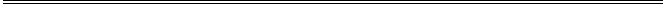 Подготовила: Инженер ПТО Лосникова О.В. «11» марта 2016 г.                                                   ДОКУМЕНТАЦИЯоткрытого конкурса на поставку труб и фасонных изделий в пенополимерминеральной изоляции (ППМИ)Предмет договора: Поставка труб и фасонных изделий в пенополимерминеральной изоляции (ППМИ)Предмет договора: Поставка труб и фасонных изделий в пенополимерминеральной изоляции (ППМИ)1.Требования к качеству, техническим характеристикам товара, работы, услуги, к их безопасности, к функциональным характеристикам (потребительским свойствам) товара, к размерам, упаковке, отгрузке товара, к результатам работы и иные требования, связанные с определением соответствия поставляемого товара, выполняемой работы, оказываемой услуги потребностям Заказчика:Подробно объем выполняемых работ/оказания услуг представлен в Части III. Техническое задание данной документации.2.Требования к содержанию, форме, оформлению и составу заявки на участие в закупке:Заявка на участие в открытом конкурсе, которую представляет участник размещения заказа, должна быть подготовлена по формам, указанным в приложении к настоящей документации.Сведения, которые содержатся в заявке на участие в открытом конкурсе, не должны допускать двусмысленных толкований.Все документы, представленные участниками размещения заказа в составе заявки на участие в конкурсе, должны быть заполнены по всем пунктам, иметь четкую печать текстов, подписаны участником размещения заказа или лицом, уполномоченным таким участником размещения заказа и скреплены печатью участника размещения заказа. Подчистки и исправления не допускаются, за исключением исправлений, парафированных лицами, подписавшими заявку на участие в конкурсе (или лицами, уполномоченными участником размещения заказа). При подготовке заявки на участие в конкурсе и документов, прилагаемых к заявке, не допускается применение факсимильных подписей.Заявка на участие в открытом конкурсе, поданная участником размещения заказа в письменной форме, оформляется следующим образом. Все листы заявки на участие в конкурсе должны быть прошиты в один том и пронумерованы. Заявка на участие в конкурсе должна содержать опись входящих в ее состав документов, быть скреплена печатью участника размещения заказа (для юридических лиц) и подписана участником размещения заказа или лицом, уполномоченным таким участником размещения заказа. Соблюдение участником размещения заказа указанных требований означает, что все документы и сведения, входящие в состав заявки на участие в открытом конкурсе поданы от имени участника размещения заказа, а также подтверждает подлинность и достоверность представленных в составе заявки на участие в конкурсе документов и сведений. При нумерации страниц заявки на участие в конкурсе номера на оригиналах официальных документов, выданных участнику размещения заказа третьими лицами и содержащими печать (доверенности, нотариально заверенные копии и др.), проставляются простым карандашом на обороте страницы в левом нижнем углу.Участник размещения заказа может поместить конкурсную заявку в запечатанный конверт. 	Представленные в составе заявки на участие в конкурсе документы не возвращаются участнику размещения заказа.3.Требования к описанию участниками закупки поставляемого товара, который является предметом закупки, его функциональных характеристик (потребительских свойств), его количественных и качественных характеристик, требования к описанию участниками закупки выполняемой работы, оказываемой услуги, которые являются предметом закупки их количественных и качественных характеристик:Участник размещения заказа представляет в составе заявки документальные подтверждения о соответствии предлагаемых к оказанию услуг техническим требованиям документации открытого конкурса по формам, прилагаемым к документации и с приложением документов, указанных в п. 10 настоящей документацииТакие подтверждения могут быть представлены в текстовой форме, технических данных или комментариев и должны включать подробное описание планируемых к оказанию услуг.4.Место, условия и сроки (периоды) поставки товара, выполнения работы, оказания услугиКалужская область, г. Обнинск, Коммунальный проезд, д.21Срок: срочная поставка (труба Ду=400 мм) – в течение 7 дней, остальная – по предложению победителя закупочной процедуры, но не более 20 календарных дней с даты подписания договора.5.Сведения о начальной (максимальной) цене договора (цене лота) / сведения о цене единицы товара, работы, услуги6 970 000 (Шесть миллионов девятьсот семьдесят тысяч) рублей 00 копеек, в т.ч. НДС 18%.6.Форма, сроки и порядок оплаты товара, работы, услугиФорма оплаты – безналичный расчет. Оплата производится Заказчиком в сроки и в порядке, предусмотренным в проекте Договора.7.Порядок формирования цены договора (цены лота), с учетом или без учета расходов на перевозку, страхование, уплату таможенных пошлин, налогов и других обязательных платежейЦена договора включает в себя: все расходы с учетом всех налогов, пошлин, сборов и иных обязательных платежей, расходов, связанных с выполнением работ, в том числе расходов на материально-технические ресурсы, включая их изготовление, использование механизмов, а также расходов на перевозку, страхование, уплату таможенных пошлин и командировочных расходов.        В случае, если в открытом конкурсе принимают участие участники, находящиеся в соответствии с НК РФ на специальном налоговом режиме, то цена заявки на участие в открытом конкурсе без НДС не должна превышать лимитную цену без НДС.    Приведение коммерческих предложений участников открытого конкурса к единому базису осуществляется путем вычета суммы НДС из цен, предлагаемых участниками закупки, являющимися плательщиками НДС.8.Порядок, место, дата начала и дата окончания срока подачи заявок на участие в закупкеУчастник открытого конкурса подает заявку в письменной форме на фирменном бланке организации заверенное печатью участника и подписью руководителя или лицом, уполномоченным руководителем участника. Заявка может быть подана по почте, лично, секретарю, в том числе и в запечатанном конверте по адресу 249038, Калужская область, г. Обнинск, Коммунальный проезд, д.21 АБК 1, каб.315 с 8-00 до 16-00, обед с 11-45 до 13-15.Заявки на участие в открытом конкурсе принимаются, начиная со дня следующего за днем размещения на официальном сайте извещения о проведении открытого конкурса.Заявки на участие в открытом конкурсе должны быть поданы не позднее:11часов 00минут по московскому времени «4» апреля 2016г. 9.Сведения об ограничениях и требованиях, определенных статьей 8 Положения, и перечень документов, представляемых участниками закупки для подтверждения их соответствия установленным требованиям           Не устанавливаются10.Требования к участникам закупки и перечень документов, представляемых участниками закупки для подтверждения их соответствия установленным требованиямДля участия в процедурах закупок участники закупок должны соответствовать следующим общим требованиям: - соответствовать требованиям, устанавливаемым в соответствии с законодательством Российской Федерации к лицам, осуществляющим поставку товаров, выполнение работ, оказание услуг, являющихся предметом закупки;- не находиться в процессе ликвидации или банкротства; - деятельность участника закупок не должна быть приостановлена в порядке, предусмотренном Кодексом Российской Федерации об административных правонарушениях;- сведения об участнике закупки не должны находиться в реестре недобросовестных поставщиков, предусмотренном статьей 5 Федерального закона от 18.07.2011 № 223-ФЗ "О закупках товаров, работ, услуг отдельными видами юридических лиц", и (или) в реестре недобросовестных поставщиков, предусмотренном Федеральным законом от 5 апреля 2013 года № 44-ФЗ "О контрактной системе в сфере закупок товаров, работ, услуг для обеспечения государственных и муниципальных нужд";Участник размещения заказа должен представить:1.Опись документов, представляемых для участия в закупке (по форме приложения № 1);2. Заявку на участие в закупке (по форме приложения № 2);3. Анкету участника размещения заказа (по форме приложения № 3);4. Предложение о цене, качестве оказываемых услуг и квалификации участника закупки (по форме приложения № 4); 5. Справку о выполнении аналогичных работ, оказании аналогичных услуг за последние 4 года (по форме приложения № 5) со сведениями о доле производства ППМИ по итогам 2015 года в общем объеме выпущенной продукции и оказанных услуг;     6. Копию устава (положения) участника размещения заказа, удостоверенную подписью и круглой печатью участника;     7. Заверенные участником копии документов об избрании (решение) и назначении (приказ) на должность единоличного исполнительного органа юридического лица;   8. Копию документа, подтверждающего полномочия лица, имеющего право действовать от имени данного юридического лица (доверенность);   9. Копии свидетельств о постановке участника закупки на налоговый учет, о государственной регистрации, заверенные печатью участника процедуры закупки (для юридических лиц) и подписанные руководителем участника процедуры закупки или уполномоченным этим руководителем лицом;    10. Копию, полученную не ранее чем за шесть месяцев до дня размещения на официальном сайте извещения о проведении конкурса выписки из Единого государственного реестра юридических лиц, удостоверенную подписью и круглой печатью участника;   11. Копию бухгалтерского баланса за последний отчетный период с отметкой налоговой инспекции или, в случае представления отчетности в налоговую инспекцию в электронном виде, с приложением квитанции о приеме;   12. Копия отчета о прибылях и убытках за последний отчетный период;    13. Справку ФНС о состоянии расчетов по налогам, сборам, пеням и штрафам и об исполнении налогоплательщиком (плательщиком сборов, налоговым агентом) обязанности по уплате налогов, сборов, пеней, штрафов, полученные не ранее чем за 2 месяца до дня размещения на официальном сайте извещения о проведении процедуры закупки;   14. Копию документа, подтверждающего освобождение контрагента от уплаты НДС, удостоверенную подписью и круглой печатью участника в случае, если цена товаров (работ, услуг) указана без НДС, и контрагент имеет право на такое освобождение;   15. Документ, подтверждающий отсутствие сведений об участнике закупки в реестре недобросовестных поставщиков, который ведется в соответствии с Федеральным законом от 05.04.2013 г. №44-ФЗ «О размещении заказов на поставки товаров, выполнение работ, оказание услуг для государственных и муниципальных нужд» (далее – федеральный реестр недобросовестных поставщиков), а также в реестре недобросовестных поставщиков, предусмотренном статьей 5 федерального закона от 18.07.2011 г. № 223-ФЗ «О закупках товаров, работ, услуг отдельными видами юридических лиц». Документ предоставляется в виде скриншота страниц Официального сайта, удостоверенных подписью и круглой печатью участника;           16. Копию декларации (сертификата) о соответствии стальных труб, отводов требованиям ТР ТС 032-2011 «О безопасности оборудования, работающего под избыточным давлением»;    17. Копии документов о качестве (паспортов) планируемых к поставке стальных труб и отводов в соответствии с ГОСТ 10692-80 «Трубы стальные, чугунные и соединительные части к ним. Приемка, маркировка, упаковка, транспортирование и хранение» с указанием химического состава стали;   18. Копию первого (для расчета опыта производства ППМИ) и последнего, действующего (для проверки качества производимой в настоящее время ППМИ) сертификата соответствия продукции требованиям ГОСТ Р 56227-2014 «Трубы и фасонные изделия стальные в пенополимерминеральной изоляции. Технические условия» либо техническим условиям, стандарту организации утвержденным (согласованным) производителем и ОАО ВНИПИэнергопром не ранее 2010 года, (далее по тексту ГОСТ, ТУ, СО), а также копию самих ТУ, СО;   19. Копию двух последних протоколов испытаний ППМИ (для проверки соответствия производимой в настоящее время ППМИ требованиям ГОСТ, ТУ, СО и условиям настоящей закупки, в том числе и по периодичности испытаний).11.Формы, порядок, дата начала и дата окончания срока предоставления участникам закупки разъяснений положений конкурсной документации             Любой участник закупки вправе запросить разъяснение положений закупочной документации. Такой запрос направляется Заказчику в письменном виде по форме приложения № 8. Заказчик направляет участнику закупки разъяснения положений закупочной документации в течение двух рабочих дней с даты получения запроса, если запрос получен Заказчиком не позднее, чем за пять дней до дня окончания срока подачи заявок.12.Место, дата и время вскрытия конвертов с заявками на участие в конкурсе.Обнинск, Калужской области, Коммунальный проезд, 21. АБК 1, каб. 315 «4» апреля 2016г. 14:00 по московскому времени13.Место и дата рассмотрения заявок участников конкурса и подведения итогов конкурса.Обнинск, Калужской области, Коммунальный проезд, 21. АБК 1, каб. 315, Срок для рассмотрения, оценки и сопоставления поступивших заявок не может превышать десять рабочих дней со дня вскрытия конвертов с заявок.14.Критерии оценки и сопоставления заявок на участие в конкурсе15.Порядок оценки и сопоставления заявок на участие в конкурсеПо результатам оценки заявок, каждой заявке присваивается соответствующий рейтинг. Дробное значение рейтинга округляется до двух десятичных знаков после запятой по математическим правилам округления.Значимость критериев определяется в процентах. При этом для расчетов рейтингов применяется коэффициент значимости, равный значению соответствующего критерия в процентах, деленному на 100. Сумма значимостей установленных критериев оценки заявок составляет 100 процентов. Для оценки заявки осуществляется расчет итогового рейтинга по каждой заявке. Итоговый рейтинг заявки рассчитывается путем сложения рейтингов по каждому критерию оценки заявки, установленному в документации, умноженных на их значимость. Присуждение каждой заявке порядкового номера по мере уменьшения степени выгодности, содержащихся в ней условий исполнения договора, производится по результатам расчета итогового рейтинга по каждой заявке. Заявке, набравшей наибольший итоговый рейтинг, присваивается первый номер.16.Сведения о возможности Заказчика в одностороннем порядке изменить объем закупаемых товаров, работ, услуг Изменение условий договора допускается по соглашению сторон, либо по инициативе одной из сторон в порядке, предусмотренном Гражданским кодексом РФ и договором. Изменение условий договора допускается при наличии обоснованной необходимости с учетом принципа целевого и экономически эффективного расходования денежных средств Заказчика. Изменение цены договора и (или) количества поставляемых товаров, объема выполняемых работ, оказываемых услуг допускается в пределах 30 процентов от объемов, указанных в договоре.17.Срок, в течение которого победитель конкурса должен подписать договорДоговор с победителем по результатам проведения закупки, должен быть заключен не позднее десяти дней со дня подписания итогового протокола, утверждающего результат закупки.18.Размер обеспечения конкурсной заявки, срок и порядок предоставления обеспечения такой заявки, и (или) размер обеспечения исполнения договора, срок и порядок его предоставления, если принято решение о необходимости предоставления таких обеспеченийНе требуется.Покупатель:МП «Теплоснабжение»Поставщик:Адрес места нахождения:    г. Обнинск, Калужской области,Коммунальный проезд, 21                           ИНН 4025020133 КПП 402501001                            ОКПО 10846749  ОГРН1024000952293                    Р/СЧ 40702810958060020411 	                                                      Банк Воронежский филиал ОАО "МДМ БАНК" г. ВоронежК/СЧ 30101810700000000730БИК 42007730 Адрес места нахождения:     ИНН  КПП     ОГРН                    Р/СЧ  	                                                      Банк К/СЧ БИК _____________________ /Ю.И.Юрков/М.П._____________________ /                           /М.П.№ п/пНаименование продукцииКол-воЦена за единицу, руб. с НДССумма, руб. с НДССрок поставки12345 (гр.4 * гр.5)61Труба в ППМИ d 45х4 36,5/121 ГОСТ 8731-74грВ100 м2Труба в ППМИ d 57х4 46,5/150 ГОСТ 8731-74грВ600 м3Труба в ППМИ d 76х4 У 52,0/180 ГОСТ 8731-74грВ400 м4Труба в ППМИ d 89х5 У 58,0/205 ГОСТ 8731-74грВ500 м5Труба в ППМИ d 108х5 У 49,0/205 ГОСТ 8731-74грВ400 м6Труба в ППМИ d 133х6 У 62,0/257 ГОСТ 8731-74грВ300 м7Труба в ППМИ d 159х6 49,0/257 ГОСТ 8731-74грВ200 м8Труба в ППМИ d 219х6 У 70,0/359  ГОСТ 8731-74грВ100 м9Труба в ППМИ б/ш d 400х6 45,5/514 ГОСТ 8731-74грВ - 140 м140 мсрочная поставка в течение 7 дней10Отвод бесшовный крутоизогнутый d 57, 90º4 шт.11Отвод бесшовный крутоизогнутый d 76, 90º60 шт.12Отвод бесшовный крутоизогнутый d 89, 90º4 шт. 13Отвод бесшовный крутоизогнутый d 108, 90º40 шт. 14Отвод бесшовный крутоизогнутый d 133, 90º4 шт.15Отвод бесшовный крутоизогнутый d 159, 90º14 шт.16Отвод бесшовный крутоизогнутый d 219, 90º2 шт.17Компонент А200 л18Компонент Б200 л19Песок420Транспортные услуги по доставке на склад ПокупателяИтого: Итого: Итого: Итого: Итого: Итого: НДС 18%НДС 18%НДС 18%НДС 18%НДС 18%НДС 18%Всего по договору с НДС:Всего по договору с НДС:Всего по договору с НДС:Всего по договору с НДС:Всего по договору с НДС:Всего по договору с НДС:Норма , %Углеродный эквивалент 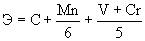 Углеродный эквивалент С<0,40MnMn0,35 - 0,65SiSi0,15-0,3SНе более0,01PНе более0,015CrНе более0,15NiНе более0,25CuНе более0,25AlНе более0.015-0.04N2Не более0.012Покупатель:Поставщик:№п/пНаименованиеКол-во страницНомера страниц1.Заявка на участие в открытом конкурсе (по форме приложения № 2) 2.Анкета Участника размещения заказа (по форме приложения № 3)3.Предложение о цене, качестве оказываемых услуг (по форме приложения № 4)4. Справка о выполнении аналогичных работ, оказании аналогичных услуг за последние 4 года (по форме приложения № 5)5.Копия бухгалтерского баланса за последний отчетный период с отметкой налоговой инспекции6.Справка ФНС о состоянии расчетов по налогам, сборам, пеням и штрафам и об исполнении налогоплательщиком (плательщиком сборов, налоговым агентом) обязанности по уплате налогов, сборов, пеней, штрафов7.…8.…9.…10.…11.…12.…Должность	подписьФ.И.О.М.П.Должность	подписьФ.И.О.М.П.1. Полное и сокращенное фирменное наименование участника закупки и его организационно-правовая форма:(на основании учредительных документов, свидетельства о государственной регистрации, свидетельства о внесении записи в единый государственный реестр юридических лиц)2. Регистрационные данныеДата, место и орган регистрации юридического лица, регистрации физического лица в качестве индивидуального предпринимателя(на основании Свидетельства о государственной регистрации)3. ИНН    КПП    ОГРН    ОКПО    ОКОПФ    ОКВЭД (основной вид деятельности)4. Адрес места нахождения (для юридического лица) /адрес места жительства (для физического лица) участника закупкиФактический адресПочтовый адрес5. Система налогообложения6. Ф.И.О. руководителя и главного бухгалтера (для юридических лиц), номер контактного телефона7. Ф.И.О., должность лица, отвечающего за подачу заявки на участие в закупке, номер контактного телефона8. Банковские реквизиты:8.1. Наименование обслуживающего банка8.2. Расчетный счет8.3. Корреспондентский счет8.4. БИК9. Сведения о выданных участнику лицензиях, свидетельствах, сертификатах необходимых для выполнения обязательств по договоруДолжность	подписьФ.И.О.М.П.№п/пНаименование показателяДанныеучастника размещения заказаПримечание1.Цена договора с НДС 18%без НДС 18%2.Опыт участника закупки по собственному производству ППМИ (с даты сертификации ППМИ)3.Специализация участника закупки на производстве ППМИ по основному виду деятельности по ОКВЭД - 26.82.6производство ППМИ по итогам 2015 года в общем объеме выпущенной продукции и оказанных услугуказать в %4.Объем изготовления ППМИ за последние 4 (четыре) года5.Отсрочка платежа 6.Срок поставкиДолжность	подписьФ.И.О.М.П.№п/пСроки выполнения        (год и месяц начала выполнения - год и месяц фактического или планируемого окончания выполнения)Заказчик (наименование, адрес, контактное лицо с указанием должности, контактные телефоны)Описание договора (объем и состав поставок, работ (услуг), описание основных условий договора)Сумма, рублейСведения о реклама-цияхИТОГО за полный 2012 годИТОГО за полный 2012 годИТОГО за полный 2012 годИТОГО за полный 2012 годХ1.2.ИТОГО за полный 2013 годИТОГО за полный 2013 годИТОГО за полный 2013 годИТОГО за полный 2013 годХ1.2.                                        ИТОГО за полный 2014 год                                        ИТОГО за полный 2014 год                                        ИТОГО за полный 2014 год                                        ИТОГО за полный 2014 годХ1.2.                                        ИТОГО за полный 2015 год                                        ИТОГО за полный 2015 год                                        ИТОГО за полный 2015 год                                        ИТОГО за полный 2015 годХ1.2.Общий объем выпущенной продукции и оказанных услугДоля производства ППМИза 2015 годза 2015 год1.Должность	подписьФ.И.О.М.П.№ п/пПункт документации, положение которого следует разъяснить Содержание запроса 123Должность	подписьФ.И.О.М.П.№ п/пНаименование продукцииКол-во1Труба в ППМИ d 45х4 36,5/121 ГОСТ 8731-74грВ100 м2Труба в ППМИ d 57х4 46,5/150 ГОСТ 8731-74грВ600 м3Труба в ППМИ d 76х4 У 52,0/180 ГОСТ 8731-74грВ400 м4Труба в ППМИ d 89х5 У 58,0/205 ГОСТ 8731-74грВ500 м5Труба в ППМИ d 108х5 У 49,0/205 ГОСТ 8731-74грВ400 м6Труба в ППМИ d 133х6 У 62,0/257 ГОСТ 8731-74грВ300 м7Труба в ППМИ d 159х6 49,0/257 ГОСТ 8731-74грВ200 м8Труба в ППМИ d 219х6 У 70,0/359  ГОСТ 8731-74грВ100 м9Труба в ППМИ б/ш d 400х6 45,5/514 ГОСТ 8731-74грВ - 140 м140 м10Отвод бесшовный крутоизогнутый d 57, 90º4 шт.11Отвод бесшовный крутоизогнутый d 76, 90º60 шт.12Отвод бесшовный крутоизогнутый d 89, 90º4 шт. 13Отвод бесшовный крутоизогнутый d 108, 90º40 шт. 14Отвод бесшовный крутоизогнутый d 133, 90º4 шт.15Отвод бесшовный крутоизогнутый d 159, 90º14 шт.16Отвод бесшовный крутоизогнутый d 219, 90º2 шт.17Компонент А200 л18Компонент Б200 л19Песок420Транспортные услуги по доставке на склад ПокупателяНорма , %Углеродный эквивалент Углеродный эквивалент С<0,40MnMn0,35 - 0,65SiSi0,15-0,3SНе более0,01PНе более0,015CrНе более0,15NiНе более0,25CuНе более0,25AlНе более0.015-0.04N2Не более0.012